Verdensmålenes Plads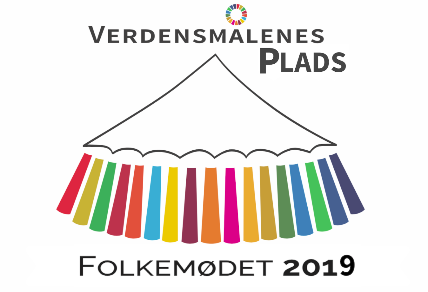 Folkemødet 2019Event-formatIndsendes til Globalt Fokus på kf@globaltfokus.dk og rlt@globaltfokus.dk senest 24. januar 2019 COB.Den efterfølgende proces: Værtsgruppen bag Verdensmålenes Plads gennemgår alle forslag til events og komponerer programmet for pladsen. Udvælgelsen går på de 5 kriterier samt så vidt mulig dækning af de 17 mål og en bred repræsentativitet blandt arrangører. Det forventes, at Globalt Fokus giver en tilbagemelding på forslagene asap og senest primo marts 2019.Sæt kryds hvor eventet ønskes afholdt på PladsenSæt kryds hvor eventet ønskes afholdt på PladsenSæt kryds hvor eventet ønskes afholdt på PladsenSæt kryds hvor eventet ønskes afholdt på PladsenSæt kryds hvor eventet ønskes afholdt på PladsenSæt kryds hvor eventet ønskes afholdt på PladsenVerdensmålenes TeltDen kreative/intime scenePop-up event på pladsenArrangører -repræsentanter fra forskellige sektorer (navn, organisation, mail og tlf.)1.2.3. 4.Tema, verdensmål & sprog (dansk eller engelsk)Titel på eventetFormat (quiz, workshop, interaktiv dialog, bygge-skabe proces, paneldebat, kreativ-kropslig event, opfindernes forum, musik,  kunst etc.)Ønsket tidsrum (antal minutter) og evt. dagKort beskrivelse -beskriv eventet i punktform fra start til slutDeltagere i arrangementet:1.2.3.4.5.6.Hvordan lever eventen op til Pladsens kriterier Events skabt i tværsektorielt samarbejdeLinket mellem det Globale – LokaleAlternative event-formaterInddragelse af publikumKonkret handling/next steps/opfølgning på pladsens eventsMålgruppe, kommunikation og evt. ønske om samspil med Pladsens andre elementer (fx dialog ønskes videreført i pladsens dialog-zone/resultater på sidste dag ønskes præsenteret på Den kreative Scene etc.)Bidrag til den solidariske finansieringsordning (15.000-20.000 per event)Status på event-planlægning